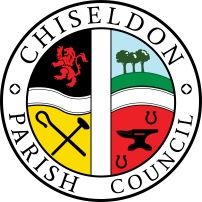 Contact details:Clerk – 01793 740744 clerk@chiseldon-pc.gov.ukYou are summoned to the Finance, Contracts and HR Committee meeting. Tuesday 27th January 2022 at 7.00pm at the Old Chapel, Butts Road, Chiseldon.  AGENDA    Next meeting: Tuesday 8th March 2022 at 7.30pm The Old Chapel on Butts Road.Signed: C Wilkinson (Clerk). 21.1.2022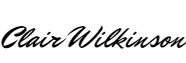      Legislation to allow the council to vote and/or act:Legislation that allows the Council to act:Item 6. LGA 1972 s.137Item 7. LGA 1972 s.111Item 8. LGA 1972 s.145Item 10. LGA 1972 s.111Item 11. LGA 1972 s 112(2)Chiseldon Parish Council under law, has a duty to conserve biodiversity under the Natural Environment and Rural Communities Act 2006 and consider the impact of their decisions under the Crime and Disorder Act 1998 Section 17.Councillors will review their decisions when required, with these acts in mind, and they will be minuted accordingly.For more details see our “Biodiversity Duty” and Crime and Disorder” policies which are on our website www.chiseldon-pc.gov.ukAttendances and apologies for absence to be received and approval voted on.Declarations of interest and vote on any dispensations submittedPublic recessApprove Minutes from 23rd November 2021Action points from 23rd November minutes. Finance -Approve donation to Royal British Legion for 3 x Remembrance wreaths – suggested donation £18.50 = £55.50Review quotes for council building valuations – required by insurance company. See additional informationDiscussion & vote on purchasing extra equipment for future Christmas lights events – signage, lighting, portable generator etc.  See additional informationReview budget vs expenditure report – identify items from the budget list where committees are yet to spend funds & direct as appropriate. See additional informationContracts –. Approve increasing hourly cost for self-employed Handyman. Currently £10 per hour.  Living Wage is £9.90 (The council are members of this scheme)HR- . Approve process for authorising overtime for Clerk and Admin Officer for NHP work. .Items for inclusion on next agenda(Cannot be discussed or voted on at this meeting)